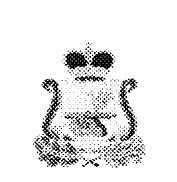 АДМИНИСТРАЦИЯ ТЮШИНСКОГО СЕЛЬСКОГО ПОСЕЛЕНИЯКАРДЫМОВСКОГО РАЙОНА СМОЛЕНСКОЙ ОБЛАСТИПОСТАНОВЛЕНИЕот  25.12.2023                            № 0127	1. Утвердить прилагаемый Порядок отнесения расходов бюджета Тюшинского сельского поселения Кардымовского района Смоленской области  к целевым статьям и видам расходов бюджета на 2024год и плановый период 2025 и 2026 годов.	2. Настоящее  постановление разместить на официальном сайте Администрации Тюшинского сельского поселения Кардымовского района Смоленской области в сети Интернет.	3. Контроль  исполнения настоящего постановления оставляю за собой.Глава муниципального образованияТюшинского сельского поселенияКардымовского района Смоленской области         Е.Е. Ласкина                                                                                                     УТВЕРЖДЕНПОРЯДОКотнесения расходов бюджета Тюшинского сельского поселения Кардымовского района  Смоленской области к целевым статьям и видам расходов бюджета на 2024 год и плановый период 2025 и 2026 годов	Настоящий Порядок разработан в целях установления правил отнесения расходов бюджета Тюшинского сельского поселения Кардымовского района Смоленской области (далее – местный бюджет) к целевым статьям и видам расходов бюджетов на 2024 год и плановый период 2025 и 2026 годов участниками бюджетного процесса.Целевые статьи местного бюджета	Целевые статьи расходов местного бюджета обеспечивают привязку бюджетных ассигнований местного бюджета к муниципальным программам муниципального образования, и непрограммным направлениям деятельности (функциям) органов местного самоуправления, указанных в ведомственной структуре расходов местного бюджета, и (или) к расходным обязательствам, подлежащим исполнению за счет средств местного бюджета.В части кодов целевых статей.Код целевой статьи расходов бюджетов состоит из десяти разрядов (8 – 17 разряды кода классификации расходов бюджетов):- код программной (непрограммной) статьи (8 - 9 разряды кода классификации расходов бюджетов);- код типа структурного элемента (элемента непрограммного направления деятельности) (10 разряд кода классификации расходов бюджетов), предназначенный для кодирования бюджетных ассигнований по типам структурных элементов муниципальных программ, а также элементам непрограммных направлений деятельности;- код структурного элемента (11 - 12 разряды кода классификации расходов бюджетов), предназначенный для кодирования бюджетных ассигнований по муниципальным проектам, комплексам процессных мероприятий,  а также отдельным мероприятиям, направленным на финансовое обеспечение деятельности органов местного самоуправления, в рамках непрограммных направлений деятельности;- код направления расходов (13 - 17 разряды кода классификации расходов бюджетов), предназначенный для кодирования бюджетных ассигнований по соответствующему направлению (цели) расходования средств.Структура кода целевой статьи расходов бюджетовКоды целевых статей расходов бюджетов устанавливаются финансовым органом, осуществляющим составление и организацию исполнения бюджета.Разряды с 8 по 9 кода целевой статьи расходов бюджетов предназначены для кодирования муниципальных программ муниципального образования или непрограммных направлений деятельности органов местного самоуправления.Код программного направления расходов определяется в соответствии с Перечнем муниципальных программ, утвержденным нормативным актом органа местного самоуправления.Код непрограммного направления деятельности означает, что данное направление деятельности соответствующего органа местного самоуправления муниципального образования осуществляется вне реализации муниципальных программ и в рамках 8 разряда кода классификации расходов бюджета формируется с применением числового ряда: 7, 8, 9.В рамках 10 разряда кода классификации расходов бюджета кодируются по типам структурных элементов в  рамках муниципальных программ или детализируются непрограммные направления деятельности органов местного самоуправления.Код структурного элемента (11 - 12 разряды кода классификации расходов бюджетов), предназначенный для кодирования бюджетных ассигнований по комплексам процессных мероприятий в рамках муниципальных программ.Разряды с 13 по 17 классификации расходов бюджетов предназначены для кодирования направлений расходования средств, конкретизирующих (при необходимости) отдельные мероприятия.Используется следующий алгоритм кодирования направления расходов:2ХХХХ – расходы на реализацию мероприятий в рамках основных мероприятий и непрограммных направлений деятельности органов местного самоуправления за счет средств бюджета поселения;4XXXX - расходы на строительство, реконструкцию объектов за счет средств бюджета поселения;6ХХХХ – предоставление субсидий, грантов некоммерческим организациям и юридическим лицам за счет средств бюджета поселения;7ХХХХ – расходы на публичные нормативные обязательства за счет средств бюджета поселения;ПХХХХ – межбюджетные трансферты, передаваемые бюджету муниципального района на осуществление полномочий по решению вопросов местного значения;LХХХХ – для отражения расходов, источником финансового обеспечения которых являются субсидии, предоставляемые из областного бюджета за счет субсидий из федерального бюджета, а также расходов за счет средств бюджета поселения, в целях софинансирования которых предоставляются указанные субсидии из областного бюджета и межбюджетные трансферты от поселений в целях софинансирования;SХХХХ – для отражения расходов, источником финансового обеспечения которых являются субсидии, предоставляемые из областного бюджета (по переданным полномочиям Управлению Федерального казначейства Смоленской области), а также расходов за счет средств бюджета поселения, в целях софинансирования которых, предоставляются субсидии из областного бюджета.Коды направлений расходов, содержащие значения 50000-59990, 80000-89990, R0000-R9990 используются:50000-59990 – для отражения расходов, источником финансового обеспечения которых являются межбюджетные трансферты из федерального бюджета, предоставляемые из областного бюджета;8XXXX – для отражения расходов, источником финансового обеспечения которых являются межбюджетные трансферты из областного бюджета;RХХХХ – для отражения расходов, источником финансового обеспечения которых являются субвенции, предоставляемые из областного бюджета за счет субсидий предоставляемых из федерального бюджета.Целевым статьям бюджета присваиваются уникальные коды, сформированные с применением буквенно-цифрового ряда: 0,1, 2, 3, 4, 5, 6, 7, 8, 9, А, Б, В, Г, Д, Е, Ж, И, К, Л, М, Н, О, П, Р, С, Т, У, Ф, Ц, Ч, Ш, Щ, Э, Ю, Я, A, E, F, G, R, L, S. Четвертый разряд кода целевой статьи бюджета поселения при кодировании региональных проектов содержит буквы латинского алфавита наличие которых отражает расходы, источником финансового обеспечения которых являются субсидии, предоставляемые из областного бюджета за счет субсидий из федерального бюджета, а также расходов за счет средств бюджета поселения, в целях софинансирования которых предоставляются указанные субсидии.Группировка расходов бюджета поселения по целевым статьям расходов на реализацию региональных проектов осуществляется на уровне основных мероприятий муниципальных программ (4 разряд кода целевой статьи расходов).Увязка направлений расходов с основным мероприятием подпрограммы муниципальной программы устанавливается по следующей структуре кода целевой статьи:Увязка направлений расходов с непрограммными направлениями деятельности:Правила отнесения расходов местного бюджетана соответствующие целевые статьи расходов бюджетов:02 0 00 00000 Муниципальная программа «Обеспечение деятельности Администрации Тюшинского сельского поселения Кардымовского района Смоленской области»02 4 01 00000 Комплекс процессных мероприятий  «Обеспечение организационных условий для деятельности Администрации поселения»По данной целевой статье отражаются расходы бюджета на реализацию комплекса процессных мероприятий по соответствующим направлениям расходов, в том числе:	02 4 01 00140 Расходы на обеспечение функций органов местного самоуправления;02 4 01 21020 Расходы на проведение мероприятий в области культуры;02 4 01 21030 Расходы на проведение спортивных мероприятий;02 4 01 51180 Осуществление первичного воинского учета на территориях, где отсутствуют военные комиссариаты;02 4 01 71010 Расходы на выплату пенсий за выслугу лет лицам, замещавшим муниципальные должности, должности муниципальной службы (муниципальные должности муниципальной службы).03 0 00 00000 Муниципальная программа  «Комплексное развитие систем коммунальной инфраструктуры и благоустройство  Тюшинского сельского поселения Кардымовского района Смоленской области» по данной целевой статье отражаются расходы местного бюджета на реализацию мероприятий программы по следующим комплексам процессных мероприятий:03 4 01 00000 Комплекс процессных мероприятий «Содержание дворовых территорий, автомобильных дорог и инженерных сооружений на них в границах поселения» По данной целевой статье отражаются расходы бюджета на реализацию комплекса процессных мероприятий по соответствующим направлениям расходов, в том числе:03 4 0121100 Расходы на реализацию мероприятий по ремонту автомобильных дорог в рамках дорожного фонда;03 4 01 21110 Расходы на реализацию мероприятий по очистке, отсыпке, грейдерованию  и ямочному ремонту дорог;03 4 01 21120 Расходы на реализацию мероприятий по оформлению дорог в собственность и изготовлению проектно-сметной документации.03 4 02 00000 Комплекс процессных мероприятий «Поддержка муниципального жилого фонда населенных пунктов сельского поселения»По данной целевой статье отражаются расходы бюджета на реализацию комплекса процессных мероприятий по соответствующим направлениям расходов, в том числе:03 4 02 21200 Расходы на реализацию мероприятий по организации и проведению работ по капитальному и текущему ремонту муниципального жилого фонда;03 4 02 21210 Расходы на реализацию мероприятий по уплате взносов на капитальный ремонт муниципального жилищного фонда;03 4 02 21230 Расходы на реализацию мероприятий по оплате коммунальных услуг по муниципальному жилищному фонду;03 4 02 21240 Расходы на организацию мероприятий по газификации муниципального жилищного фонда сельского поселения.03 4 03 00000 Комплекс процессных мероприятий «Комплексное развитие коммунального хозяйства» По данной целевой статье отражаются расходы бюджета на реализацию комплекса процессных мероприятий по соответствующим направлениям расходов, в том числе:03 4 03 21300 Расходы на реализацию мероприятий по  обслуживанию, ремонту, строительству и изготовлению проектно-сметной документации сетей коммунальной инфраструктуры;03 4 03 П1137 Расходы на предоставление субсидий на возмещение затрат, связанных с содержанием и текущим ремонтом сетей коммунальной инфраструктуры за счет средств бюджета Тюшинского сельского поселения Кардымовского района Смоленской области, на осуществление части полномочий по решению вопросов местного значения в соответствии с заключенными соглашениями (передача полномочий по организации электро-, тепло-, газо- и водоснабжения населения).03 4 0400000 Комплекс процессных мероприятий «Благоустройство» По данной целевой статье отражаются расходы бюджета на реализацию комплекса процессных мероприятий по соответствующим направлениям расходов, в том числе:03 4 04 21400 Расходы на реализацию мероприятий по организации уличного освещения;03 4 04 21410 Расходы на реализацию мероприятий по организации и содержанию мест захоронения;03 4 04 21420 Расходы на реализацию мероприятий по организации работ по уборке территории и вывозу мусора;03 4 04 21430 Расходы на реализацию мероприятий по прочим расходам по благоустройству поселений.03 4 05 00000 Комплекс процессных мероприятий «Оформление объектов муниципальной собственности»По данной целевой статье отражаются расходы бюджета на реализацию комплекса процессных мероприятий по соответствующим направлениям расходов, в том числе:03 5 01 21500 Расходы на реализацию мероприятий по регистрации прав на объекты муниципальной  собственности.04 0 00 00000 Муниципальная программа «Развитие малого и среднего предпринимательства на территории муниципального образования Тюшинского сельского поселения Кардымовского района Смоленской области»04 4 01 00000 Комплекс процессных мероприятий «Оказание поддержки субъектам малого и среднего предпринимательства на территории Тюшинского сельского поселения»По данной целевой статье отражаются расходы бюджета на реализацию комплекса процессных мероприятий по соответствующим направлениям расходов, в том числе:04 4 01 21800 Расходы на проведение мероприятий по оказанию поддержки субъектам малого и среднего предпринимательства.05 0 00 00000 Муниципальная программа «Пожарная безопасность на территории муниципального образования Тюшинского сельского поселения Кардымовского района Смоленской области»05 4 01 00000 Комплекс процессных мероприятий «Обеспечение первичных мер пожарной безопасности на территории Тюшинского сельского поселения Кардымовского района Смоленской области»По данной целевой статье отражаются расходы бюджета на реализацию комплекса процессных мероприятий по соответствующим направлениям расходов, в том числе:05 4 01 21600 Расходы на проведение мероприятий по обеспечению первичных мер пожарной безопасности.06 0 00 00000 Муниципальная программа «О мерах по противодействию терроризму и экстремизму в муниципальном образовании Тюшинского сельского поселения Кардымовского района Смоленской области»06 4 01 00000 Комплекс процессных мероприятий «Обеспечение профилактики терроризма и экстремизма на территории Тюшинского сельского поселения Кардымовского района Смоленской области»По данной целевой статье отражаются расходы бюджета на реализацию комплекса процессных мероприятий по соответствующим направлениям расходов, в том числе:06 4 01 21700 Расходы на проведение мероприятий по профилактике терроризма и экстремизма.08 0 00 00000	Муниципальная программа «Охрана земель на территории Тюшинского сельского поселения Кардымовского района Смоленской области» 08 01 00000 	Комплекс процессных мероприятий «Повышение эффективности охраны земель на территории сельского поселения »По данной целевой статье отражаются расходы бюджета на реализацию комплекса процессных мероприятий по соответствующим направлениям расходов, в том числе:08 Б 01 22010	Реализация мероприятий, направленных на повышение эффективности охраны земель на территории сельского поселения.Целевые статьи непрограммного направления расходов включают:76 0 00 00000	Обеспечение деятельности органов  местного самоуправления муниципального образования76 0 01 00000	Глава муниципального образованияПо данной целевой статье отражаются расходы бюджета на реализацию непрограммного направления деятельности по соответствующим направлениям расходов, в том числе:76 0 01 00140 Расходы на обеспечение деятельности органов местного самоуправления.78 0 00 00000Обеспечение деятельности контрольно-ревизионной комиссии муниципального образования:78 0 01 00000	Обеспечение деятельности аппарата контрольно-ревизионной комиссии муниципального образованияПо данной целевой статье отражаются расходы бюджета на реализацию непрограммного направления деятельности по соответствующим направлениям расходов, в том числе:780 01 П1107	Расходы, переданные бюджету муниципального образования «Кардымовский район» Смоленской области за счет средств бюджета поселения на осуществление части полномочий по решению вопросов местного значения в соответствии с заключенными соглашениями (контрольно-ревизионная комиссия).84 0 00 00000	Резервный фонд84 0 01 00000	Резервный фонд Администрации муниципального образованияПо данной целевой статье отражаются расходы бюджета на реализацию непрограммного направления деятельности по соответствующим направлениям расходов, в том числе:84 0 01 28880	Расходы за счет средств резервного фонда  Администрации сельского поселения97 0 00 00000	Непрограммные расходы органов местного самоуправления97 0 01 00000	Прочие направления деятельности, не включенные в муниципальные программыПо данной целевой статье отражаются расходы бюджета на реализацию непрограммного направления деятельности по соответствующим направлениям расходов, в том числе:97 0 01 П1117	Расходы, переданные бюджету муниципального образования «Кардымовский район» Смоленской области за счет средств бюджета поселения на осуществление части полномочий по решению вопросов местного значения в соответствии с заключенными соглашениями (казначейское исполнение бюджета)2. Виды расходов местного бюджетаВиды расходов детализируют направление финансирования расходов бюджетов по целевым статьям.	Виды расходов, применяемые при составлении, утверждении и исполнении местного бюджета, формируются Финансовым управлением Администрации муниципального образования «Кардымовский район» Смоленской области в соответствии с расходными обязательствами, подлежащими исполнению за счет средств местного бюджета. Утверждается перечень видов расходов местного бюджета в составе ведомственной структуры расходов решением о местном бюджете на очередной финансовый год и плановый период либо в установленных Бюджетным кодексом случаях сводной бюджетной росписью соответствующего бюджета.Об утверждении Порядка отнесения расходов бюджета Тюшинского сельского поселения Кардымовского района Смоленской области к целевым статьям и видам расходов бюджета на 2024 год и плановый период 2025 и 2026 годовПостановлением Администрации Тюшинского сельского поселения Кардымовского района Смоленской областиот  25.12.2023 № 0127Целевая статьяЦелевая статьяЦелевая статьяЦелевая статьяЦелевая статьяЦелевая статьяЦелевая статьяЦелевая статьяЦелевая статьяЦелевая статьяПрограммная (непрограммная) статьяПрограммная (непрограммная) статьяПрограммная (непрограммная) статьяПрограммная (непрограммная) статьяПрограммная (непрограммная) статьяНаправление расходовНаправление расходовНаправление расходовНаправление расходовНаправление расходовПрограммное (непрограммное) направление деятельностиПрограммное (непрограммное) направление деятельностиТип структурного элемента (элемент непрограммного направления деятельности)Структурный элементСтруктурный элементНаправление расходовНаправление расходовНаправление расходовНаправление расходовНаправление расходов891011121314151617ХХ 0 00 00000Муниципальная программа;ХХ 4ХХ 00000Комплекс процессных мероприятий;ХХ 4 XX ХХХХНаправление расходов на реализацию мероприятия муниципальной программы, или комплексного плана, комплекса процессных мероприятий ХХ 0 00 00000Непрограммное направление деятельности;ХХ 0ХХ 00000Структурный элемент непрограммного направления деятельности;    ХХ 0ХХХХХХХНаправление реализации непрограммных расходов.Вид расходовВид расходовКОСГУКОСГУКодНаименованиеКодНаименование100 Расходы на выплаты персоналу в целях обеспечения выполнения функций государственными (муниципальными) органами, казенными учреждениями, органами управления государственными внебюджетными фондами100 Расходы на выплаты персоналу в целях обеспечения выполнения функций государственными (муниципальными) органами, казенными учреждениями, органами управления государственными внебюджетными фондами100 Расходы на выплаты персоналу в целях обеспечения выполнения функций государственными (муниципальными) органами, казенными учреждениями, органами управления государственными внебюджетными фондами100 Расходы на выплаты персоналу в целях обеспечения выполнения функций государственными (муниципальными) органами, казенными учреждениями, органами управления государственными внебюджетными фондами120 Расходы на выплаты персоналу государственных (муниципальных) органов120 Расходы на выплаты персоналу государственных (муниципальных) органов120 Расходы на выплаты персоналу государственных (муниципальных) органов120 Расходы на выплаты персоналу государственных (муниципальных) органов121Фонд оплаты труда государственных (муниципальных) органов211Заработная плата121Фонд оплаты труда государственных (муниципальных) органов266Социальные пособия и компенсации персоналу в денежной форме121Фонд оплаты труда государственных (муниципальных) органов129Взносы по обязательному социальному страхованию на выплаты денежного содержания и иные выплаты работникам государственных (муниципальных) органов213Начисления на выплаты по оплате труда200 Закупка товаров, работ и услуг для обеспечения государственных (муниципальных) нужд200 Закупка товаров, работ и услуг для обеспечения государственных (муниципальных) нужд200 Закупка товаров, работ и услуг для обеспечения государственных (муниципальных) нужд200 Закупка товаров, работ и услуг для обеспечения государственных (муниципальных) нужд240 Иные закупки товаров, работ и услуг для обеспечения государственных (муниципальных) нужд240 Иные закупки товаров, работ и услуг для обеспечения государственных (муниципальных) нужд240 Иные закупки товаров, работ и услуг для обеспечения государственных (муниципальных) нужд240 Иные закупки товаров, работ и услуг для обеспечения государственных (муниципальных) нужд244Прочая закупка товаров, работ и услуг221Услуги связи 244Прочая закупка товаров, работ и услуг222Транспортные услуги244Прочая закупка товаров, работ и услуг223Коммунальные услуги244Прочая закупка товаров, работ и услуг224Арендная плата за пользование имуществом244Прочая закупка товаров, работ и услуг225Работы, услуги по содержанию имущества244Прочая закупка товаров, работ и услуг226227228Прочие работы, услугиСтрахованиеУслуги, работы для целей капитальных вложений244Прочая закупка товаров, работ и услуг310Увеличение стоимости основных средств244Прочая закупка товаров, работ и услуг343344Увеличение стоимости горюче-смазочных материаловУвеличение стоимости строительных материалов244Прочая закупка товаров, работ и услуг346349Увеличение стоимости материальных запасовУвеличение стоимости прочих материальных запасов однократного применения247Закупка энергетических ресурсов223Коммунальные услуги300 Социальное обеспечение и иные выплаты населению300 Социальное обеспечение и иные выплаты населению300 Социальное обеспечение и иные выплаты населению300 Социальное обеспечение и иные выплаты населению310 Публичные нормативные социальные выплаты гражданам310 Публичные нормативные социальные выплаты гражданам310 Публичные нормативные социальные выплаты гражданам310 Публичные нормативные социальные выплаты гражданам312Иные пенсии, социальные доплаты к пенсиям264Пенсии, пособия, выплачиваемые работодателями, нанимателями бывшим работникам500 Межбюджетные трансферты500 Межбюджетные трансферты500 Межбюджетные трансферты500 Межбюджетные трансферты540Иные межбюджетные трансферты251Перечисления другим бюджетам бюджетной системы Российской Федерации800 Иные бюджетные ассигнования800 Иные бюджетные ассигнования800 Иные бюджетные ассигнования800 Иные бюджетные ассигнования850 Уплата налогов, сборов и иных платежей850 Уплата налогов, сборов и иных платежей850 Уплата налогов, сборов и иных платежей850 Уплата налогов, сборов и иных платежей851Уплата налога на имущество организаций и земельного налога291Налоги, пошлины и сборы852Уплата прочих налогов, сборов291Налоги, пошлины и сборы853Уплата иных платежей292Штрафы за нарушение законодательства о налогах и сборах, законодательства о страховых взносах853Уплата иных платежей293Штрафы за нарушение законодательства закупках и нарушение условий контрактов (договоров)853Уплата иных платежей295Другие экономические санкции853Уплата иных платежей297Иные выплаты текущего характера организациям870 Резервные средства870 Резервные средства870 Резервные средства870 Резервные средства870Резервные средства200Расходы